Ref: HIA/DIR/                                                                   Date: 12-03-2014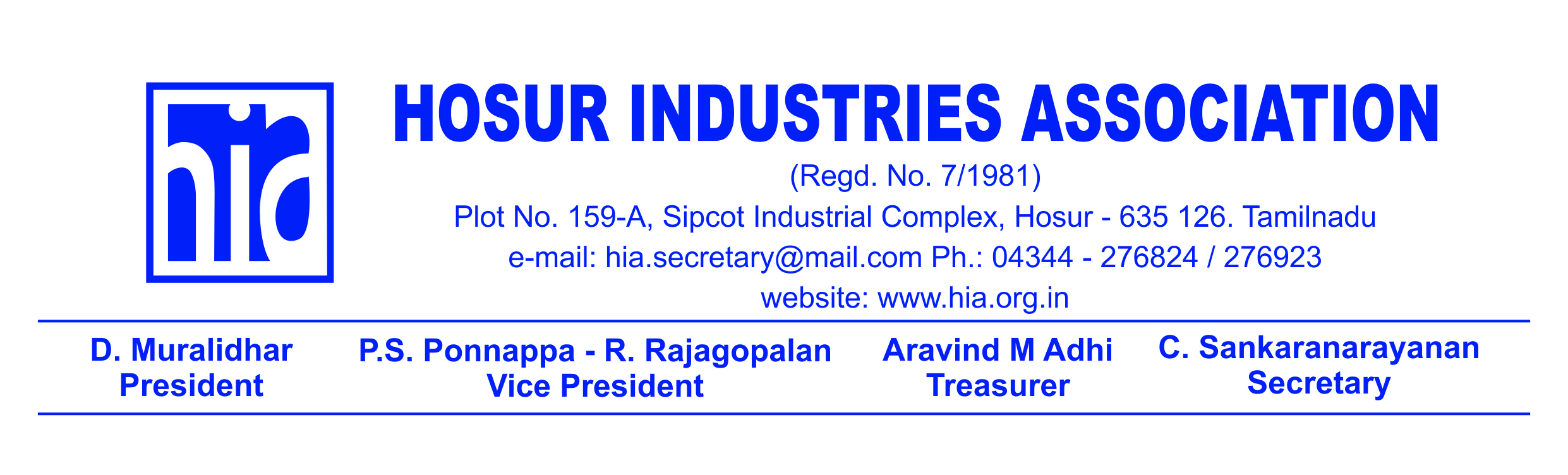 To,All Members,SUB: HOSUR BUSINESS DIRECTORY 2014-2014You may be aware that HIA has so far brought out 4 editions of Industrial Directory since 2013, covering only Industries in Hosur. Now, HIA is bringing out HOSUR BUSINESS DIRECTORY 2014-2015, covering data base of all Industries, Trade, Commerce, Services, Educational Institutions, Entertainment and hospitality Industry in & around Hosur and neighbouring districts in Tamil Nadu and Karnataka.  These being a well targeted discerning audience, it will be an effective sourcing tool for the development of your special area of interest through the media of Print & & digital mediaI take this opportunity to appeal to you to kindly advertise in this important publication which would boost your brand equity and support the Association in its endeavor to enhance our members image and increase the Association revenue.  I am sure you will take advantage of this offer and advertise in our Directory.For further clarification if any you may contact:Mr. Ramesh. M – 0900046446, Tel.: 080 – 65599001, 2, 3, 4 & 5Thanking you,Yours faithfullyFor Hosur Industries Association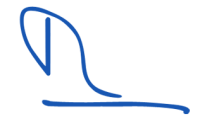 D. MuralidharPresident2TARIFFSPECIAL SECTION (WRITE UP)COMPANY WRITE UPPAYMENT TERMS:100% on Booking.All cheques should be in favour of Hosur Industries Association payable Hosur. Above Rates are for only one issue.Special discount for HIA Members.SL. NO.SIZEDIMENSIONRATE11 Unit Dimension6.2  x  12 cm6,00022 Unit Dimension12.7  x  12 cm9,7003Half Page Black & White19.2  x  12 cm13,20042 Col12.7  x  24.5 cm18,0005Full Page Black & White19.2  x  24.5 cm24,0006Quarter Page Colour9.4  x  12 cm12,0007Half Page Colour19.2  x  12 cm20,8008Full Page Colour19.2  x  24.5 cm38,0009Back Cover Page19.2  x  24.5 cm2,00,00010Back Inner Cover Page19.2  x  24.5 cm1,75,00011Front Inner Cover Page19.2  x  24.5 cm1,75,0001Half Page Colour19.2  x  12 cm20,8002Full Page Colour19.2  x  24.5 cm38,0001One Full Page 19.2  x  24.5 cm45,0002Two Full Page38.4  x  49 cm60,000